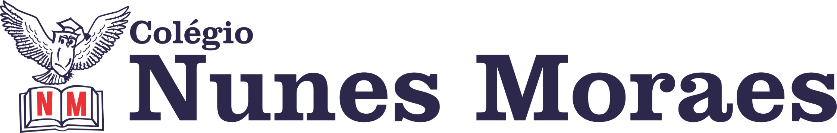 AGENDA DIÁRIA 2° ANO, 10 DE MAIO.1ª AULA: PORTUGUÊS Objeto de Conhecimento: Sinais de pontuação, função e uso.Aprendizagens Essenciais: Identificar a função e empregar corretamente o ponto final, o ponto de exclamação e o ponto de interrogação. Link da aula: https://youtu.be/m5eBTtD1EgA Atividade e explicação no livro de Atividades suplementares. Páginas 30 e 31. Leitura no paradidático “Com jeito de pai”.2ª AULA: MATEMÁTICAObjeto de Conhecimento: Contagens e agrupamentos.Aprendizagens Essenciais: Resolver situações-problema de contagem e comparação de quantidades.Capítulo 7: Contagens e agrupamentos. Link da aula: https://youtu.be/_3rCxeVdLXw Atividade e explicação: páginas 34 a 36. 3ª AULA: HISTÓRIA Objeto de Conhecimento: Objeto que conta história. Aprendizagens Essenciais: Compreender o significado de objetos como fontes de memórias e histórias no âmbito familiar. Compilar histórias da família registradas em diferentes fontes. Capítulo 7: Toda família tem história. Link da aula: https://youtu.be/MIS3ElEF5lU Atividade e explicação: páginas 32 a 34. 4ª AULA: GEOGRAFIAObjeto de Conhecimento: Conhecendo minha escola.Aprendizagens Essenciais: Utilizar adequadamente referenciais espaciais para descrever a localização de objetos e pessoas. Capítulo 7: Da sala de aula para a escola.Link da aula: https://youtu.be/aciDhkSXdMU Atividade e explicação: páginas 126 e 127. Forte abraço!